Department of Psychology, Faculty of Arts, Palacký University OlomoucDIPLOMA THESIS EVALUATION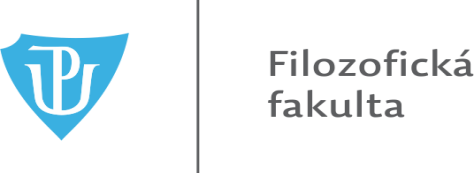 Thesis author:	Thesis title:	Evaluation author:	Role:	thesis opponentThesis type:		gradeIn  on 	signature of the author of the thesis evaluationIWork with sources and quality of the theoretical anchoring of the research problem.IIResearch design, appropriateness of the choice of research methods, presentation, interpretation and discussion of the results.IIIThe formal presentation of the thesis, the linguistic and stylistic level, the scope of the thesis, the graphic design of the thesis, compliance with publication standards and other important aspects are assessed.PositivesThesis strengths.NegativesThesis weaknesses and shortcomings.OtherFurther remarks, questions on the defence of the thesis, etc.The overall evaluation:Proposed classification of the thesis: